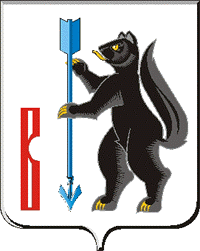 АДМИНИСТРАЦИЯ ГОРОДСКОГО ОКРУГА ВЕРХОТУРСКИЙП О С Т А Н О В Л Е Н И Еот 28.03.2018г. № 237г. Верхотурье  Об утверждении порядка организации и осуществления муниципального контроля за соблюдением законодательства в области розничной продажи алкогольной продукции на территории городского округа Верхотурский	В соответствии со статьей 6 Федерального закона от 26 декабря 2008 года № 294-ФЗ «О защите прав юридических лиц и индивидуальных предпринимателей при осуществлении государственного контроля (надзора) и муниципального контроля», Федеральным законом от 6 октября 2003 года № 131-ФЗ «Об общих принципах организации местного самоуправления в Российской Федерации», с частью 1 статьи 7 Федерального закона от 22 ноября 1995 года № 171-ФЗ «О государственном регулировании производства и оборота этилового спирта, алкогольной и спиртосодержащей продукции и об ограничении потребления (распития) алкогольной продукции», руководствуясь Уставом городского округа Верхотурский,  ПОСТАНОВЛЯЮ:1. Утвердить порядок организации и осуществления муниципального контроля за соблюдением законодательства в области розничной продажи алкогольной продукции на территории городского округа Верхотурский».2. Настоящее постановление вступает в силу с момента опубликования.3. Опубликовать настоящее постановление в информационном бюллетене «Верхотурская неделя» и разместить на официальном сайте городского округа Верхотурский.4. Контроль исполнения настоящего постановления оставляю за собой.Глава городского округа Верхотурский					           А.Г. ЛихановУтвержденпостановлением Администрациигородского округа Верхотурскийот  «28» марта 2018г. № 237«Об утверждении порядка организации и осуществлениямуниципального контроля за соблюдением законодательства в области розничной продажи алкогольной продукциина территории городского округа Верхотурский»Порядок организации и осуществления муниципального контроля за соблюдением законодательства в области розничной продажи алкогольной продукции на территории городского округа ВерхотурскийОбщие положения1.1. Настоящий Порядок разработан в соответствии со статьей 6 Федерального закона от 26 декабря 2008 года № 294-ФЗ «О защите прав юридических лиц и индивидуальных предпринимателей при осуществлении государственного контроля (надзора) и муниципального контроля», Федеральным законом от 6 октября 2003 года № 131-ФЗ «Об общих принципах организации местного самоуправления в Российской Федерации», с частью 1 статьи 7 Федерального закона от 22 ноября 1995 года № 171-ФЗ «О государственном регулировании производства и оборота этилового спирта, алкогольной и спиртосодержащей продукции и об ограничении потребления (распития) алкогольной продукции», Приказом Министерства экономического развития РФ от 30 апреля 2009 года № 141 «О реализации положений Федерального закона «О защите прав юридических лиц и индивидуальных предпринимателей при осуществлении государственного контроля (надзора) и муниципального контроля».1.2. Муниципальный контроль за соблюдением законодательства в области розничной продажи алкогольной продукции - деятельность органа местного самоуправления, уполномоченного на организацию и проведение на территории городского округа Верхотурский проверок соблюдения юридическими лицами, индивидуальными предпринимателями (далее - субъекты проверки) требований, установленных федеральными законами, законами Свердловской области, муниципальными правовыми актами за соблюдением законодательства в области розничной продажи алкогольной продукции, а также на организацию и проведение мероприятий по профилактике нарушений указанных требований.1.3. Органом местного самоуправления, уполномоченным на осуществление муниципального контроля за соблюдением законодательства в области розничной продажи алкогольной продукции (далее - муниципальный контроль), является Администрация городского округа Верхотурский (далее - Администрация).1.4. Функции в сфере осуществления муниципального контроля и перечень должностных лиц, уполномоченных на осуществление мероприятий по муниципальному контролю, устанавливаются Администрацией.1.5. Финансовое обеспечение мероприятий по муниципальному контролю осуществляется за счет средств бюджета городского округа Верхотурский.1.6. Муниципальный контроль осуществляется во взаимодействии с государственными контрольными (надзорными) органами, иными заинтересованными учреждениями и организациями в соответствии с их компетенцией.1.7. В целях профилактики нарушений обязательных требований Администрация:1) обеспечивает размещение на официальных сайтах в сети «Интернет» перечней нормативных правовых актов или их отдельных частей, содержащих обязательные требования, оценка соблюдения которых является предметом муниципального контроля за соблюдением законодательства в области розничной продажи алкогольной продукции на территории городского округа Верхотурский, а также текстов соответствующих нормативных правовых актов;2) осуществляет информирование юридических лиц, индивидуальных предпринимателей по вопросам соблюдения обязательных требований, в том числе посредством разработки и опубликования руководств по соблюдению обязательных требований, проведения семинаров и конференций, разъяснительной работы в средствах массовой информации и иными способами. В случае изменения обязательных требований орган муниципального контроля подготавливает и распространяет комментарии о содержании новых нормативных правовых актов, устанавливающих обязательные требования, внесенных изменениях в действующие акты, сроках и порядке вступления их в действие, а также рекомендации о проведении необходимых организационных, технических мероприятий, направленных на внедрение и обеспечение соблюдения обязательных требований;3) обеспечивает регулярное (не реже одного раза в год) обобщение практики осуществления в соответствующей сфере деятельности муниципального контроля за соблюдением законодательства в области розничной продажи алкогольной продукции на территории городского округа Верхотурский и размещение на официальных сайтах в сети «Интернет» соответствующих обобщений, в том числе с указанием наиболее часто встречающихся случаев нарушений обязательных требований с рекомендациями в отношении мер, которые должны приниматься юридическими лицами, индивидуальными предпринимателями в целях недопущения таких нарушений;4) выдает предостережения о недопустимости нарушения обязательных требований в соответствии с частями 5 - 7 статьи 8.2 Федерального закона от 26.12.2008 № 294-ФЗ «О защите прав юридических лиц и индивидуальных предпринимателей при осуществлении государственного контроля (надзора) и муниципального контроля», если иной порядок не установлен федеральным законом.1.8. Ежегодно по итогам деятельности по муниципальному контролю Администрация готовит и направляет доклад в соответствии с Правилами подготовки докладов об осуществлении государственного контроля (надзора), муниципального контроля в соответствующих сферах деятельности и об эффективности такого контроля (надзора), утвержденными Правительством Российской Федерации, в Министерство экономики Свердловской области.Цели и задачи муниципального контроля в области розничной продажи алкогольной продукции2.1. Целями муниципального контроля являются:1) проверка соблюдения юридическими лицами, индивидуальными предпринимателями и их уполномоченными представителями обязательных требований, установленных федеральными законами, законами Свердловской области, а также муниципальными правовыми актами городского округа Верхотурский (далее - обязательные требования) в области торговой деятельности;2) предупреждение, выявление и пресечение нарушений обязательных требований.2.2. Основной задачей муниципального контроля является осуществление контроля за соблюдением субъектами проверки обязательных требований.Порядок организации и осуществления муниципального контроля3.1. К отношениям, связанным с осуществлением муниципального контроля в отношении субъектов проверки, применяются положения Федерального закона от 26 декабря 2008 года № 294-ФЗ «О защите прав юридических лиц и индивидуальных предпринимателей при осуществлении государственного контроля (надзора) и муниципального контроля», Приказа Минэкономразвития Российской Федерации от 30.04.2009 года № 141 «О реализации положений Федерального закона «О защите прав юридических лиц и индивидуальных предпринимателей при осуществлении государственного контроля и муниципального контроля».3.2. Мероприятия по муниципальному контролю осуществляются уполномоченными должностными лицами органа муниципального контроля в форме плановых проверок в соответствии с ежегодными планами проведения плановых проверок юридических лиц (их филиалов, представительств, обособленных структурных подразделений), индивидуальных предпринимателей или их уполномоченных представителей (далее - ежегодный план проведения плановых проверок), а также в форме внеплановых проверок с соблюдением прав и законных интересов субъектов проверки.3.3. Предметом плановой проверки является соблюдение юридическим лицом, индивидуальным предпринимателем схемы границ прилегающих к некоторым организациям и объектам территорий, на которых не допускается розничная продажа алкогольной продукции;3.4. Ежегодный план проведения плановых проверок утверждается Администрацией.Основанием для включения плановой проверки в ежегодный план проведения плановых проверок является истечение трех лет со дня:1) государственной регистрации юридического лица, индивидуального предпринимателя;2) окончания проведения последней плановой проверки юридического лица, индивидуального предпринимателя;3) начала осуществления юридическим лицом, индивидуальным предпринимателем предпринимательской деятельности в соответствии с представленным в уполномоченный Правительством Российской Федерации в соответствующей сфере федеральный орган исполнительной власти уведомлением о начале осуществления отдельных видов предпринимательской деятельности в случае выполнения работ или предоставления услуг, требующих представления указанного уведомления.3.5. Предметом внеплановой проверки является соблюдение юридическим лицом, индивидуальным предпринимателем в процессе осуществления деятельности обязательных требований и требований, установленных муниципальными правовыми актами в области розничной продажи алкогольной продукции, выполнение предписаний органов муниципального контроля, проведение мероприятий по предотвращению причинения вреда жизни, здоровью граждан, вреда животным, растениям, окружающей среде, объектам культурного наследия (памятникам истории и культуры) народов Российской Федерации, музейным предметам и музейным коллекциям, включенным в состав Музейного фонда Российской Федерации, особо ценным, в том числе уникальным, документам Архивного фонда Российской Федерации, документам, имеющим особое историческое, научное, культурное значение, входящим в состав национального библиотечного фонда, по обеспечению безопасности государства, по предупреждению возникновения чрезвычайных ситуаций природного и техногенного характера, по ликвидации последствий причинения такого вреда.3.6. Основанием для проведения внеплановой проверки является:1) истечение срока исполнения юридическим лицом, индивидуальным предпринимателем ранее выданного предписания об устранении выявленного нарушения обязательных требований и (или) требований, установленных муниципальными правовыми актами в области розничной продажи алкогольной продукции;2) поступление в орган муниципального контроля заявления от юридического лица или индивидуального предпринимателя о предоставлении правового статуса, специального разрешения (лицензии) на право осуществления отдельных видов деятельности или разрешения (согласования) на осуществление иных юридически значимых действий, если проведение соответствующей внеплановой проверки юридического лица, индивидуального предпринимателя предусмотрено правилами предоставления правового статуса, специального разрешения (лицензии), выдачи разрешения (согласования);3) мотивированное представление должностного лица органа государственного контроля (надзора), органа муниципального контроля по результатам анализа результатов мероприятий по контролю без взаимодействия с юридическими лицами, индивидуальными предпринимателями, рассмотрения или предварительной проверки поступивших в органы государственного контроля (надзора), органы муниципального контроля обращений и заявлений граждан, в том числе индивидуальных предпринимателей, юридических лиц, информации от органов государственной власти, органов местного самоуправления, из средств массовой информации о следующих фактах:а) возникновение угрозы причинения вреда жизни, здоровью граждан, вреда животным, растениям, окружающей среде, объектам культурного наследия (памятникам истории и культуры) народов Российской Федерации, музейным предметам и музейным коллекциям, включенным в состав Музейного фонда Российской Федерации, особо ценным, в том числе уникальным, документам Архивного фонда Российской Федерации, документам, имеющим особое историческое, научное, культурное значение, входящим в состав национального библиотечного фонда, безопасности государства, а также угрозы чрезвычайных ситуаций природного и техногенного характера;б) причинение вреда жизни, здоровью граждан, вреда животным, растениям, окружающей среде, объектам культурного наследия (памятникам истории и культуры) народов Российской Федерации, музейным предметам и музейным коллекциям, включенным в состав Музейного фонда Российской Федерации, особо ценным, в том числе уникальным, документам Архивного фонда Российской Федерации, документам, имеющим особое историческое, научное, культурное значение, входящим в состав национального библиотечного фонда, безопасности государства, а также возникновение чрезвычайных ситуаций природного и техногенного характера;4) требование прокурора о проведении внеплановой проверки в рамках надзора за исполнением законов по поступившим в органы прокуратуры материалам и обращениям.3.7. Мероприятия по муниципальному контролю в отношении субъектов проверки осуществляются уполномоченными должностными лицами органа муниципального контроля в форме плановых и внеплановых проверок с соблюдением прав и законных интересов субъектов проверки.3.8. По результатам проверки уполномоченными должностными лицами органа муниципального контроля, проводящими проверку, составляется акт по установленной форме, в двух экземплярах.Перечень сведений, которые указываются в акте проверки, устанавливается федеральным законом.3.9. К акту проверки прилагаются протоколы или заключения проведенных исследований, испытаний и экспертиз, объяснения работников юридического лица, работников индивидуального предпринимателя, на которых возлагается ответственность за нарушение требований, установленных федеральными законами, законами Свердловской области, муниципальными правовыми актами в области розничной продажи алкогольной продукции, предписания об устранении выявленных нарушений и иные связанные с результатами проверки документы или их копии.3.10. Один экземпляр акта проверки вручается руководителю юридического лица, индивидуальному предпринимателю или их уполномоченному представителю под расписку либо, в случае отсутствия руководителя, индивидуального предпринимателя или уполномоченного ими представителя, а также в случае отказа дать расписку в получении, акт проверки направляется заказным почтовым отправлением с уведомлением о вручении, которое приобщается к экземпляру акта проверки, хранящемуся в деле органа муниципального контроля.2.11. В случае выявления при проведении проверки нарушений лицом, в отношении которого проводилась проверка, требований, установленных федеральными законами, законами Свердловской области, муниципальными правовыми актами в области розничной продажи алкогольной продукции, уполномоченные должностные лица органа муниципального контроля, проводившие проверку, в пределах полномочий, предусмотренных законодательством Российской Федерации, обязаны:1) выдать предписание юридическому лицу, индивидуальному предпринимателю об устранении выявленных нарушений с указанием сроков их устранения и (или) о проведении мероприятий по предотвращению причинения вреда жизни, здоровью людей, вреда животным, растениям, окружающей среде, объектам культурного наследия (памятникам истории и культуры) народов Российской Федерации, музейным предметам и музейным коллекциям, включенным в состав Музейного фонда Российской Федерации, особо ценным, в том числе уникальным, документам Архивного фонда Российской Федерации, документам, имеющим особое историческое, научное, культурное значение, входящим в состав национального библиотечного фонда, безопасности государства, имуществу физических и юридических лиц, государственному или муниципальному имуществу, предупреждению возникновения чрезвычайных ситуаций природного и техногенного характера, а также других мероприятий, предусмотренных федеральными законами;2) принять меры по контролю за устранением выявленных нарушений, их предупреждению, предотвращению возможного причинения вреда жизни, здоровью граждан, вреда животным, растениям, окружающей среде, объектам культурного наследия (памятникам истории и культуры) народов Российской Федерации, музейным предметам и музейным коллекциям, включенным в состав Музейного фонда Российской Федерации, особо ценным, в том числе уникальным, документам Архивного фонда Российской Федерации, документам, имеющим особое историческое, научное, культурное значение, входящим в состав национального библиотечного фонда, обеспечению безопасности государства, предупреждению возникновения чрезвычайных ситуаций природного и техногенного характера, а также меры по привлечению лиц, допустивших выявленные нарушения, к ответственности.3.12. Орган муниципального контроля ведет учет мероприятий по муниципальному контролю.4. Права и обязанности должностных лиц, осуществляющих муниципальный контроль в области розничной продажи алкогольной продукции на территории городского округа Верхотурский4.1. Должностные лица, осуществляющие муниципальный контроль при выполнении возложенных на них обязанностей, имеют право:1) проверять в пределах своих полномочий выполнение юридическими лицами и индивидуальными предпринимателями обязательных требований в области розничной продажи алкогольной продукции;2) рассматривать заявления, обращения и жалобы физических и юридических лиц по фактам нарушения законодательства в области розничной продажи алкогольной продукции;3) запрашивать в пределах своей компетенции и безвозмездно получать на основании мотивированных письменных запросов от органов государственной власти, органов местного самоуправления, подведомственных им учреждений и предприятий, юридических лиц, индивидуальных предпринимателей информацию и документы, необходимые для проверки соблюдения обязательных требований в области розничной продажи алкогольной продукции;4) привлекать к проведению проверок экспертов, экспертные организации, не состоящие в гражданско-правовых и трудовых отношениях с юридическим лицом, индивидуальным предпринимателем, в отношении которых проводится проверка, и не являющиеся аффилированными лицами проверяемых лиц;5) выдавать юридическим лицам и индивидуальным предпринимателям предписания об устранении выявленных нарушений в области розничной продажи алкогольной продукции;6) направлять в уполномоченные органы материалы, связанные с нарушениями обязательных требований в области розничной продажи алкогольной продукции, для решения вопроса о возбуждении производства по делу об административном правонарушении, а также о возбуждении уголовных дел по признакам преступлений;7) обращаться в правоохранительные, контрольные и надзорные органы за оказанием содействия в предотвращении и (или) пресечении действий, препятствующих осуществлению муниципального контроля, а также в установлении лиц, виновных в нарушении обязательных требований;8) обжаловать действия (бездействие) лиц, повлекшие за собой нарушение прав, а также препятствующие исполнению ими должностных обязанностей.4.2. Уполномоченные должностные лица, осуществляющие муниципальный контроль обязаны:1) своевременно и в полной мере исполнять представленные в соответствии с законодательством Российской Федерации полномочия по предупреждению, выявлению и пресечению нарушений обязательных требований в области розничной продажи алкогольной продукции;2) соблюдать законодательство Российской Федерации, права и законные интересы юридического лица и индивидуального предпринимателя, проверка которых проводится;3) проводить проверку на основании распоряжения главы городского округа Верхотурский о ее проведении в соответствии с ее назначением;4) проводить проверку только во время исполнения служебных обязанностей, выездную проверку только при предъявлении служебного удостоверения, копии приказа о проведении проверки.В случае, предусмотренном частью 5 статьи 10 Федерального закона от 26.12.2008г. № 294-ФЗ «О защите прав юридических лиц и индивидуальных предпринимателей при осуществлении государственного контроля (надзора) и муниципального контроля», предъявить копию документа о согласовании проведения проверки;5) не препятствовать руководителю, иному должностному лицу юридического лица, индивидуальному предпринимателю, их уполномоченным представителям присутствовать при проведении проверки и давать разъяснения по вопросам, относящимся к предмету проверки;6) предоставлять руководителю, иному должностному лицу или уполномоченному представителю юридического лица, индивидуальному предпринимателю, его уполномоченному представителю, присутствующим при проведении проверки, информацию и документы, относящиеся к предмету проверки;7) знакомить руководителя, иное должностное лицо или уполномоченного представителя юридического лица, индивидуального предпринимателя, его уполномоченного представителя с результатами проверки, с документами и (или) информацией, полученными в рамках межведомственного информационного взаимодействия;8) доказывать обоснованность своих действий при их обжаловании юридическими лицами и индивидуальными предпринимателями в порядке, установленном законодательством Российской Федерации; 8) в случае проведения плановой проверки членов саморегулируемой организации, уведомить саморегулируемую организацию в целях обеспечения возможности участия или присутствия ее представителя при проведении плановой выездной проверки;9) учитывать при определении мер, принимаемых по фактам выявленных нарушений, соответствие указанных мер тяжести нарушений, их потенциальной опасности для жизни, здоровья людей, для животных, растений, окружающей среды, объектов культурного наследия (памятников истории и культуры) народов Российской Федерации, музейных предметов и музейных коллекций, включенных в состав Музейного фонда Российской Федерации, особо ценных, в том числе уникальных, документов Архивного фонда Российской Федерации, документов, имеющих особое историческое, научное, культурное значение, входящих в состав национального библиотечного фонда, безопасности государства, для возникновения чрезвычайных ситуаций природного и техногенного характера, а также не допускать необоснованное ограничение прав и законных интересов физических лиц, в том числе индивидуальных предпринимателей, юридических лиц;10) доказывать обоснованность своих действий при их обжаловании юридическими лицами, индивидуальными предпринимателями в порядке, установленном законодательством Российской Федерации;11) соблюдать сроки проведения проверки, установленные Федеральным законом от 26.12.2008г. № 294-ФЗ «О защите прав юридических лиц и индивидуальных предпринимателей при осуществлении государственного контроля (надзора) и муниципального контроля»;12) не требовать от юридического лица, индивидуального предпринимателя документы и иные сведения, представление которых не предусмотрено законодательством Российской Федерации;13) перед началом проведения выездной проверки по просьбе руководителя или уполномоченного представителя юридического лица, индивидуального предпринимателя, его уполномоченного представителя, ознакомить их с положениями административного регламента, в соответствии с которым проводится проверка;14) осуществлять запись о проведенной проверке в журнале учета проверок юридического лица, индивидуального предпринимателя.5. Права и обязанности юридических лиц и индивидуальных предпринимателей при осуществлении муниципального контроля в области розничной продажи алкогольной продукции5.1. Руководитель, иное должностное лицо или уполномоченный представитель юридического лица, индивидуальный предприниматель, его уполномоченный представитель при проведении проверки имеют право:1) непосредственно присутствовать при проведении проверки и давать объяснения по вопросам, относящимся к предмету проверки;2) знакомиться с результатами проверки и указывать в акте о своем ознакомлении с результатами проверки, согласии или несогласии с ними, а также отдельными действиями должностных лиц;3) получать от Администрации, его должностных лиц информацию, которая относится к предмету проверки и предоставление которой предусмотрено Федеральным законом № 294-ФЗ;4) обжаловать действия (бездействие) должностных лиц, повлекшие за собой нарушение прав юридического лица, индивидуального предпринимателя при проведении проверки, в административном и (или) судебном порядке в соответствии с действующим законодательством;	1.5 привлекать Уполномоченного по защите прав предпринимателей в Свердловской области к участию в проверке.5.2. Юридические лица, индивидуальные предприниматели по требованию Администрации обязаны обеспечить присутствие руководителей, иных должностных лиц или уполномоченных представителей юридических лиц, индивидуальных предпринимателей, ответственных за организацию и проведение мероприятий по выполнению обязательных требований, в том числе требований, установленных муниципальными правовыми актами в области розничной продажи алкогольной продукции.5. Заключительные положения23. Уполномоченные должностные лица органа муниципального контроля несут установленную действующим законодательством Российской Федерации ответственность за неисполнение или ненадлежащее исполнение возложенных на них функций по осуществлению муниципального контроля.24. Невыполнение законных требований уполномоченных должностных лиц, осуществляющих муниципальный контроль, либо совершение действий, препятствующих исполнению возложенных на них обязанностей, влечет ответственность в порядке, установленном действующим законодательством.25. Действия (бездействие) лиц, осуществляющих муниципальный контроль, могут быть обжалованы в соответствии с законодательством Российской Федерации.